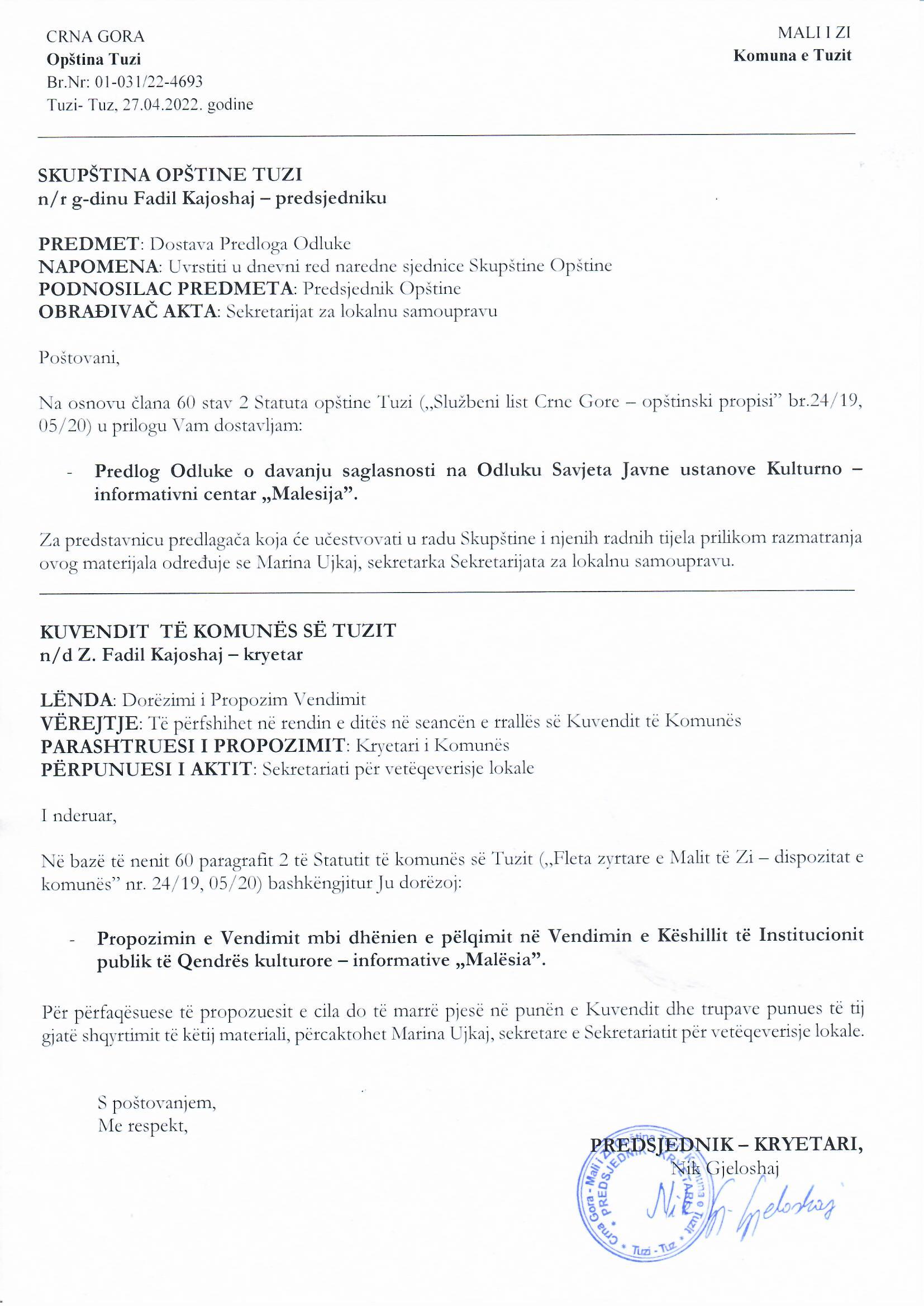 Na osnovu člana 38 stav 1 tačka 2 Zakona o lokalnoj samoupravi („Službeni list Crne Gore”, broj 02/18, 34/19, 38/20), člana 28 Statuta JU KIC „Malesija” (br. 02-11/22), na sjednici Skupštine opštine Tuzi održanoj _____.2022. godine, donijeta jeODLUKAo davanju saglasnosti na Odluku Savjeta Javne ustanove Kulturno-informativni centar  „Malesija”Član 1Daje se saglasnost na Odluku Savjeta Javne ustanove Kulturno-informativni centar „Malesija” broj 02-148/22 od 14.04.2022. godine, kojom je Vasel Berishaj imenovan za Direktora JU KIC „MALESIJA” TUZI.Član 2Ova odluka stupa na snagu danom donošenja, a objaviće se u „Službenom listu Crne Gore – opštinski propisi”.Broj: 02-030/22- Tuzi, ______.2022.godineSKUPŠTINA OPŠTINE TUZIPREDSJEDNIK,Fadil KajoshajOBRAZLOŽENJEPRAVNI OSNOV:Donošenje Odluke o davanju saglasnosti na Odluku Savjeta Javne ustanove kulturno-informativni centar „Malesij „ sadržano je u članu 38 stav 1 tačka 2 Zakona  o lokalnoj samoupravi kojim je propisano Skupština donosi propise i druge akte.Odredbom člana 28 Statuta JU KIC Malesija propisano je da osnivač daje saglasnost na odluku Savjeta kojim se bira direktor ustanove.RAZLOZI ZA DONOŠENJE:    Razlozi za donošenje ove odluke sadržani su u potrebi davanja saglasnosti na Odluku Savjeta Javne ustanove o imenovanju  direktora ustanove, shodno Zakonu o Kulturi i Statutu JU.SADRŽAJ ODLUKE:Članom 1 daje se saglasnost na Odluku Savjeta Javne ustanove Kulturno-informativni centar „Malesija” broj 02-148/22 od 14.04.2022. godine, kojom je Vasel berishaj  imenovan za Direktora JU KIC „MALESIJA” TUZI    .Članom 2 propisno je da ova odluka stupa na snagu danom donošenja, a objaviće se u „Službenom listu Crne Gore - opštinski propisi”.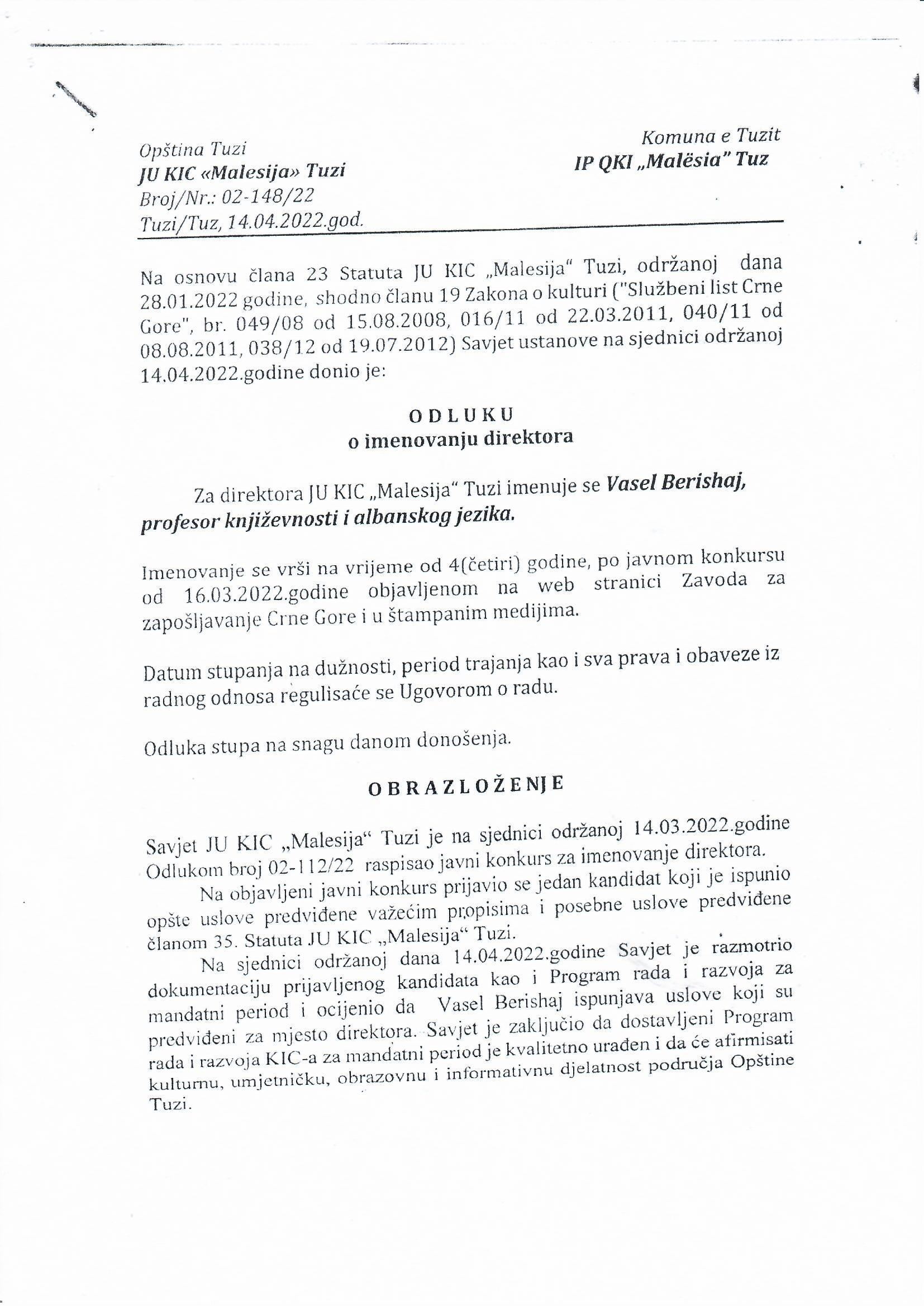 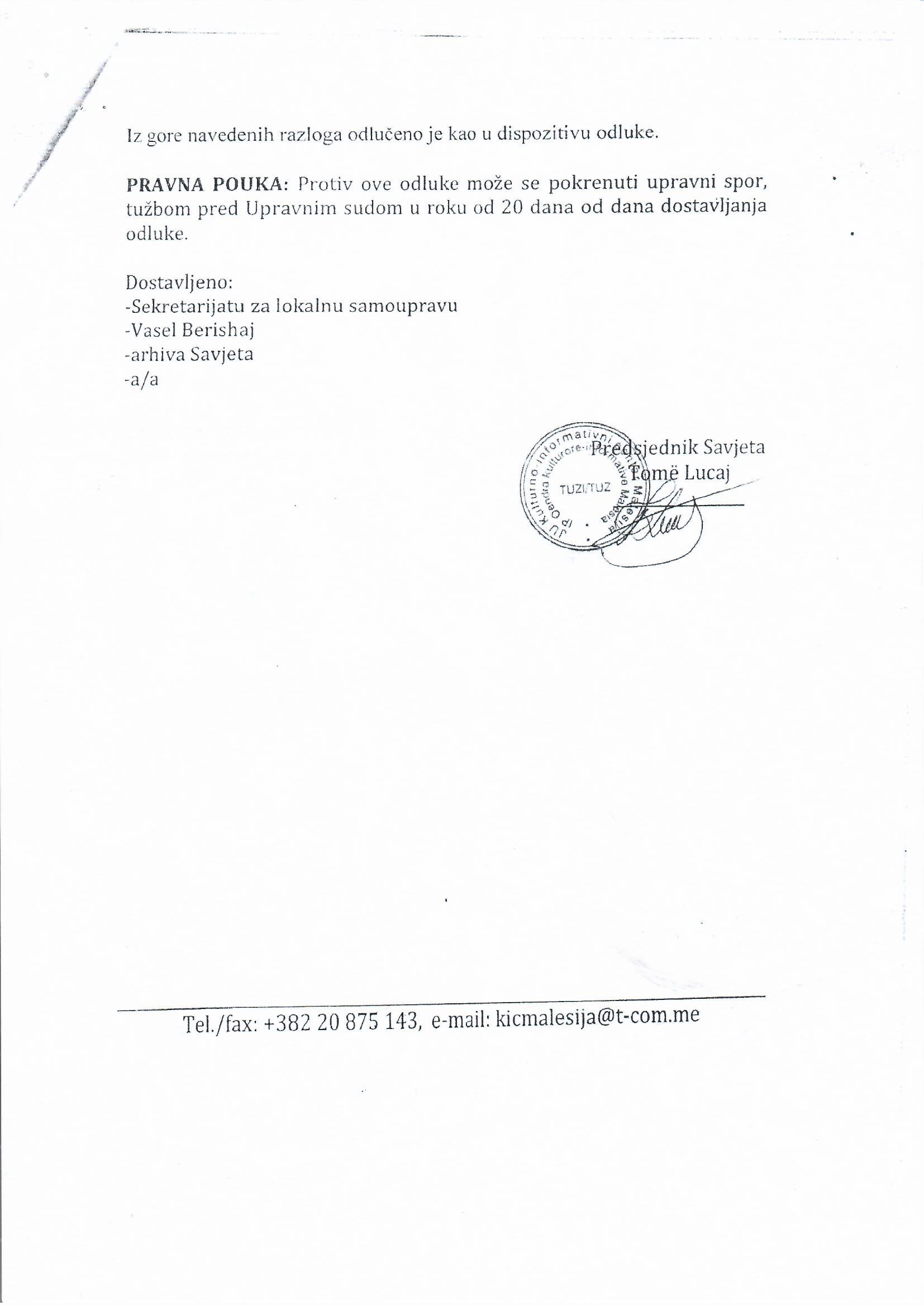 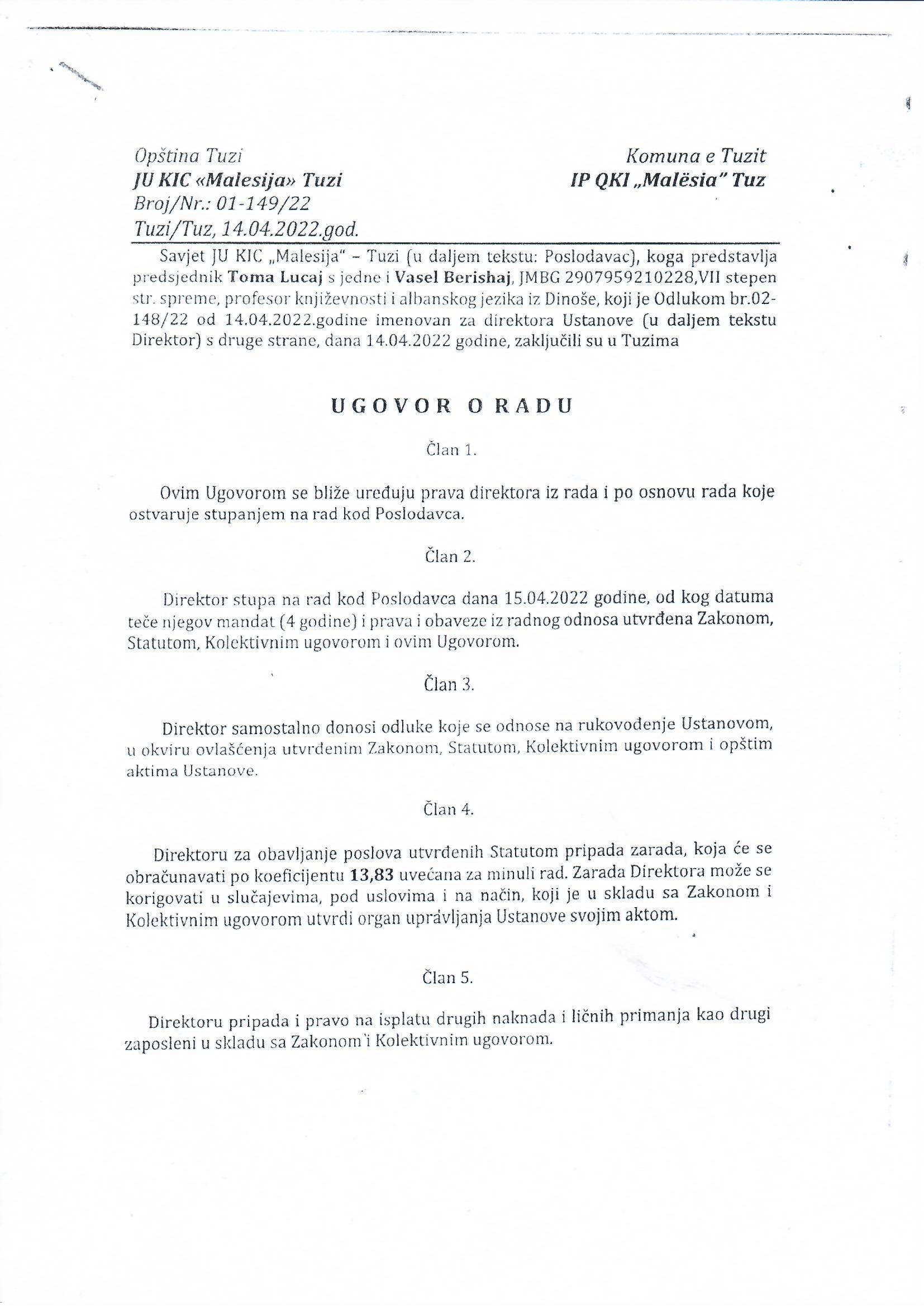 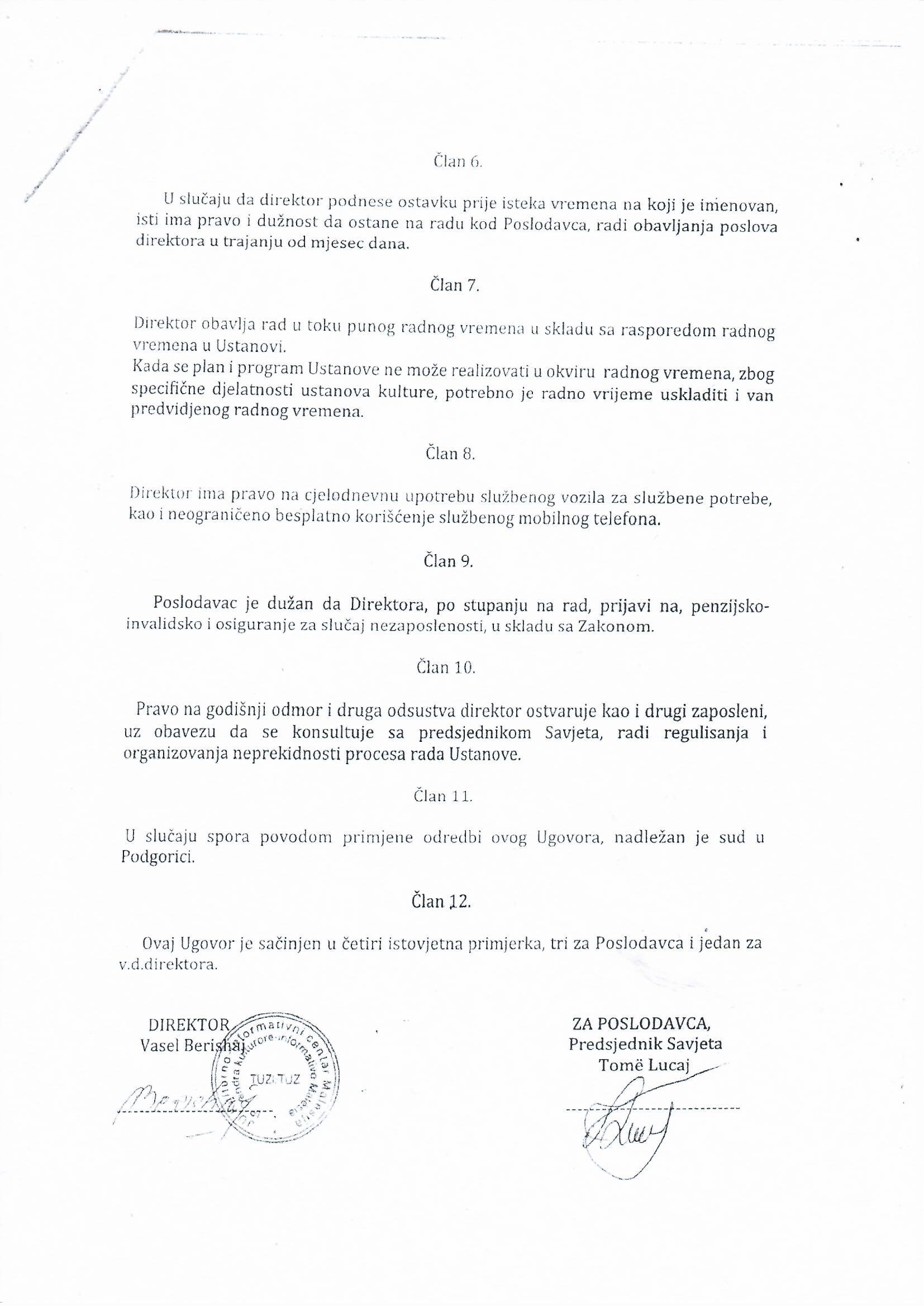 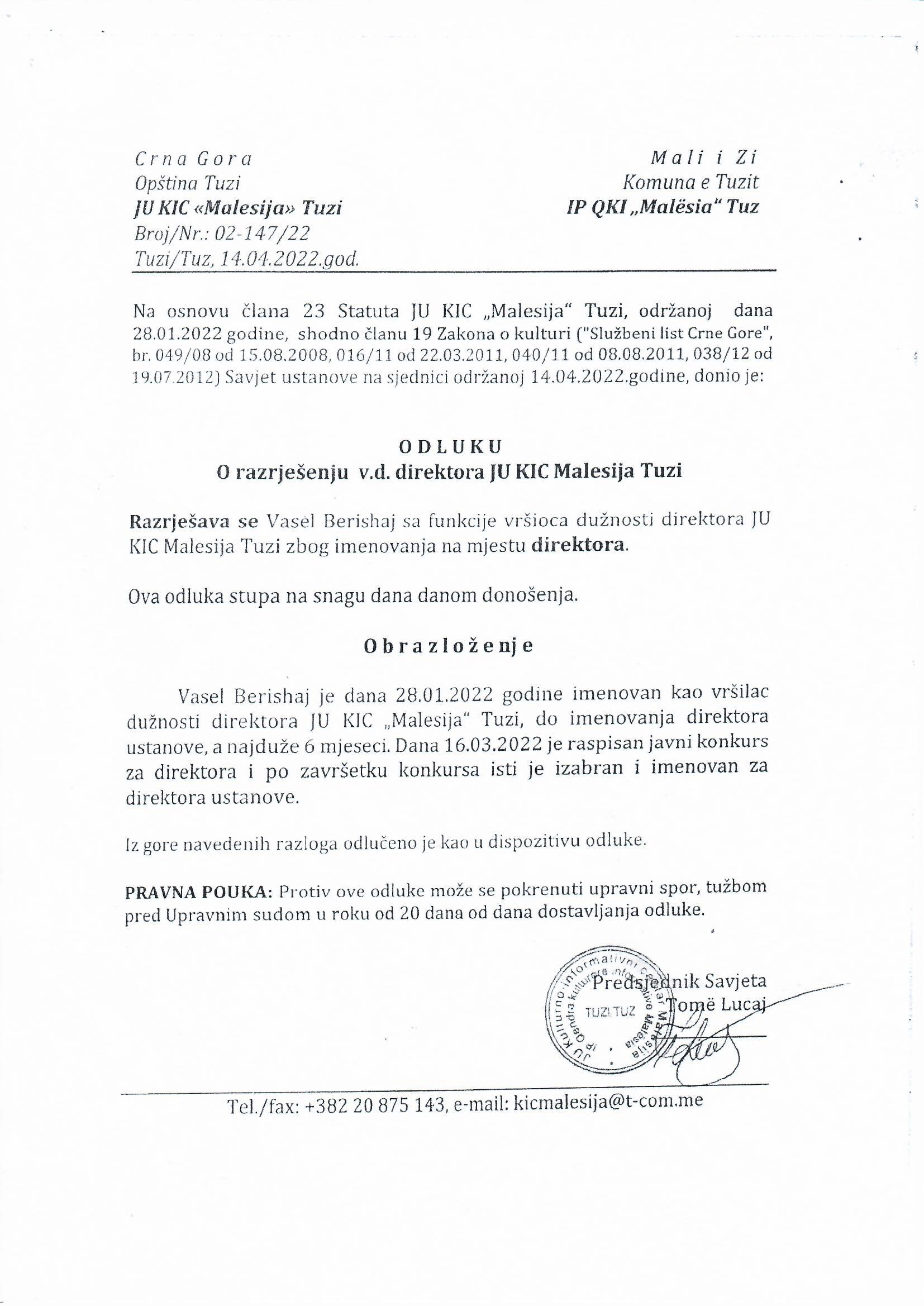 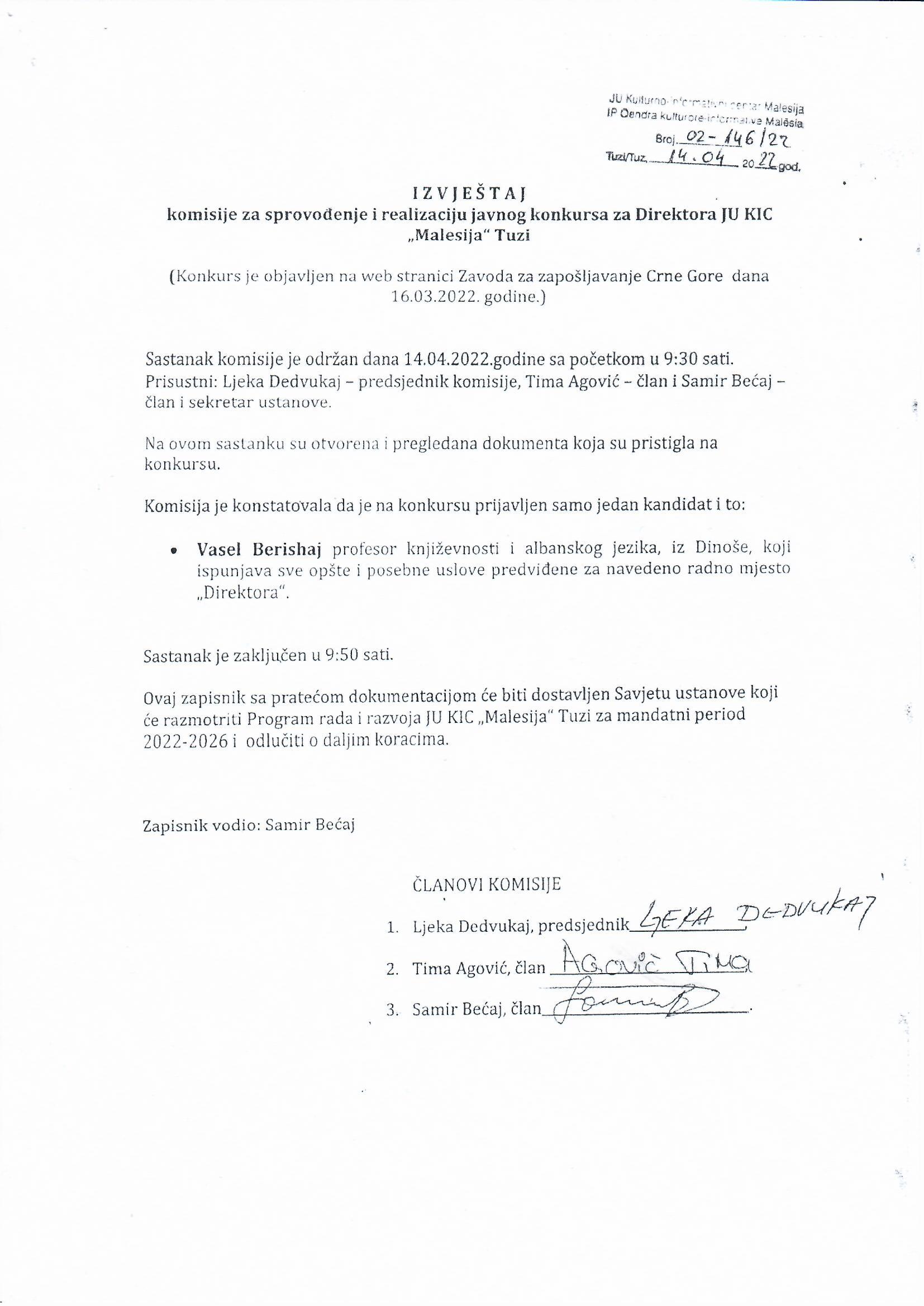 